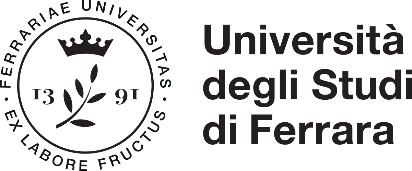 Modulo 6 – TFA sostegno VI cicloRichiesta di abbreviazione di corso (resa ai sensi del D.P.R. 28 dicembre 2000, n. 445, “Testo unico delle disposizioni legislative e regolamentari in materia di documentazione amministrativa”)Il/La sottoscritto/a_______________________________________________________________________nato/a a _________________________________________________________ ( _____) il ___/____/_____residente in via _____________________________________Comune________________________(___)domiciliato in (se diverso da residenza) via___________________________ Comune _________(___)telefono____________________cell.___________________e-mail________________________________ codice fiscale: DICHIARAal fine di essere esonerato dai relativi insegnamenti, ai sensi dell’art.4 del presente bando, di essere in possesso del seguente TITOLO DI SPECIALIZZAZIONE SUL SOSTEGNO:Specializzazione per il sostegno didattico agli alunni con disabilità, titolo conseguito ai sensi del DM Sostegno in data ___________________ nell’anno accademico _______________ presso l’Università degli studi di __________________________________________________________per il seguente grado di istruzione:Scuola InfanziaScuola PrimariaScuola Secondaria di I gradoScuola Secondaria di II gradoCHIEDEil riconoscimento dei crediti già acquisiti in occasione del corso di specializzazione sul sostegno. A tal fineDICHIARA DI AVER SOSTENUTO I SEGUENTI ESAMI:Area ____________________________________________________________________________SSD ____________________________________________________________ N. CFU _________Ambito disciplinare _______________________________________________________________Denominazione insegnamento ______________________________________________________Sostenuto in data _____________________, superato con voto____/30 Area ____________________________________________________________________________SSD ____________________________________________________________ N. CFU _________Ambito disciplinare _______________________________________________________________Denominazione insegnamento ______________________________________________________Sostenuto in data _____________________, superato con voto____/30 Area ____________________________________________________________________________SSD ____________________________________________________________ N. CFU _________Ambito disciplinare _______________________________________________________________Denominazione insegnamento ______________________________________________________Sostenuto in data _____________________, superato con voto____/30 N.B.: aggiungere gli eventuali altri insegnamenti superati  Luogo e data, ________________________F.to_________________________________________________